http://www.pohr.ru/?p=35436МОНИТОРИНГ РОЗНИЧНЫХ ЦЕН НА СОЦИАЛЬНО ЗНАЧИМЫЕ ПРОДОВОЛЬСТВЕННЫЕ ТОВАРЫ В МУНИЦИПАЛЬНОМ РАЙОНЕ ПОХВИСТНЕВСКИЙ С 29.03.2018 ПО 26.04.2018Г. апреля 26, 2018  admin Опубликовано в рубрике Мониторинг цен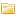 № п/пНаименованиеЕдиница измеренияСубъекты розничной торговли всех форм собственностиСубъекты розничной торговли всех форм собственностиСубъекты розничной торговли всех форм собственностиСубъекты розничной торговли всех форм собственностиТемп изменения, в %Темп изменения, в %№ п/пНаименованиеЕдиница измеренияТемп изменения, в %Темп изменения, в %№ п/пНаименованиеЕдиница измеренияПредыдущая отчетная датаПредыдущая отчетная датаОтчетная датаОтчетная датаТемп изменения, в %Темп изменения, в %№ п/пНаименованиеЕдиница измеренияПредыдущая отчетная датаПредыдущая отчетная датаОтчетная датаОтчетная датаТемп изменения, в %Темп изменения, в %№ п/пНаименованиеЕдиница измеренияMinMaxMinMaxMinMax1234567891Мука пшеничная (сорт высший)руб./кг38,0041,6732,6734,3385,9782,392Крупа рисовая (сорт первый)руб./кг48,0050,0047,0050,0097,92100,003Крупа гречневая (сорт первый)руб./кг55,2955,7147,4348,2985,7886,684Макаронные изделия (сорт высший)руб./кг30,8631,5731,0032,14100,45101,815Масло подсолнечное рафинированноеруб./л71,2992,1468,2991,2995,7999,086Сахар песокруб./кг50,0051,0038,8638,8677,7276,207Соль повареннаяруб./кг11,2911,2911,4311,43101,24101,248Чай черный байховыйруб./кг608,00748,00654,00810,00107,57108,299Вода питьевая столоваяруб./5 л0,000,000,000,000,000,0010Изделия колбасные вареныеруб./кг238,57267,57227,14269,8695,21100,8611Колбасы варено-копченыеруб./кг233,75363,75236,00330,00100,9690,7212Колбасы сырокопченыеруб./кг589,00600,00538,00538,0091,3489,6713Говядинаруб./кг0,000,000,000,000,000,0014Свининаруб./кг200,00200,00200,00200,00100,00100,0015Мясо курруб./кг147,80159,80135,83154,5091,9096,6816Рыба мороженаяруб./кг111,00174,25111,00173,25100,0099,4317Рыба копченаяруб./кг337,50362,50337,50353,75100,0097,5918Рыба соленаяруб./кг159,00161,00139,20141,2087,5587,7019Рыбные консервыруб./1 шт45,2987,1443,8683,5796,8495,9020Хлеб белый из пшеничной мукируб./кг46,8646,8646,8646,86100,00100,0021Хлеб черный ржаной, ржано-пшеничныйруб./кг46,5046,5046,5046,50100,00100,0022Молоко питьевое (м.д.ж. 2,5-4%)руб./л55,6762,0055,6762,00100,00100,0023Творог (м.д.ж. 5-9%)руб./кг130,00130,00130,00130,00100,00100,0024Масло сливочное (м.д.ж. 82,5%)руб./кг336,25543,75336,25520,00100,0095,6325Кефир (м.д.ж. 3,2%)руб./л63,0063,0063,0063,00100,00100,0026Сметана м.д.ж. (15%)руб./л197,33197,33197,33197,33100,00100,0027Сыр твердый (м.д.ж. 45 %)руб./кг407,20441,20361,80427,8088,8596,9628Картофель свежийруб./кг25,0025,0025,0025,00100,00100,0029Лук репчатый свежийруб./кг24,5024,5021,0021,0085,7185,7130Капуста белокочанная свежаяруб./кг18,2018,2022,6022,60124,18124,1831Морковь столовая свежаяруб./кг26,0026,0026,0026,00100,00100,0032Огурцы свежиеруб./кг129,00136,00118,00125,0091,4791,9133Томаты свежиеруб./кг125,00135,00144,00154,00115,20114,0734Перец сладкий свежийруб./кг180,00220,00180,00220,00100,00100,0035Яблоки свежиеруб./кг81,6786,6788,8391,3392,96105,3836Бананы свежиеруб./кг82,8383,6786,6792,00104,64109,9637Виноград свежийруб./кг108,80116,80140,67144,00129,29123,2938Апельсиныруб./кг103,17111,5087,5087,5084,8178,4839Мандариныруб./кг119,20121,20114,83114,8396,3394,7440Яйцо столовое 1 категории (С1)руб./1 десяток48,5053,5049,7554,75100,00102,3441Бензин А-76руб./1 литр0,000,0042Бензин АИ-92руб./1 литр36,7037,7037,5037,70102,18100,0043Бензин АИ-95руб./1 литр38,0040,7040,0040,70105,26100,0044Дизельное топливоруб./1 литр36,0040,0037,5040,00104,17100,00